ПАСПОРТ РАЗВИВАЮЩЕЙ ПРЕДМЕТНО-ПРОСТРАНСТВЕННОЙ СРЕДЫМУНИЦИПАЛЬНОГО ДОШКОЛЬНОГООБРАЗОВАТЕЛЬНОГО УЧРЕЖДЕНИЯ«ДЕТСКИЙ САД № 235»адрес: г. Ярославль, ул. Труфанова, д.16 аСодержаниеНормативно-правовая базаПаспорт развивающей предметно-пространственной среды  МДОУ «Детский сад №212» разработан в соответствии с:•концепцией содержания непрерывного образования от 17.06.2003 (утверждена Федеральным координационным советом по общему образованию Министерства образования РФ)законом «Об образовании в Российской Федерации» № 273-ФЗ от 29.12.2012, ФЗ №185 от 02.07.2013;приказом Министерства образования и науки РФ от 17 октября 2013 г. № 1155 «Об утверждении федерального государственного образовательного стандарта дошкольного образования» (Зарегистрировано в Минюсте РФ 14 ноября 2013 г. № 30384);письмом Министерства образования и науки РФ и Департамента общего образования от 28 февраля 2014 года № 08-249 «Комментарии к ФГОС дошкольного образования»;психолого-педагогическими  требованиями Минобр РФ:- письмо Минобр РФ №035146ин/1403 от 15.03.2004 «О направлении Примерных требований к содержанию развивающей среды детей дошкольного возраста, воспитывающихся в семье»- ПисьмоМинобр РФ №61/1912 от 17.05.1995 Методические указания «О психолого-педагогической ценности игр и игрушек»Требованиями безопасности:- ГОСТ 25779-90 «Игрушки. Общие требования безопасности и методы контроля» (с изменениями)- ГОСТ Р 51555-99 «Игрушки. Общие требования безопасности и методы испытаний. Механические и физические свойства»Санитарными правилами и нормами СанПиН 1.2.3685-21 «Гигиенические нормативы и требования к обеспечению безопасности и (или) безвредности для человека факторов среды обитания» (постановление Главного государственного санитарного врача Российской Федерации от 28.01.2021 № 2)РППС ДОУ организована на основе использования:- авторской комплексной основной общеобразовательной программой дошкольного образования «Детство» (авторского коллектива Российского государственного университета им. А.И. Герцена под редакцией Т.И. Бабаевой, З.А. Михайловой, Л.М. Гурович);- авторской адаптированной программы коррекционно-развивающей работы в группе для детей с тяжёлыми нарушениями речи (ОНР) с 3 до 7 лет» (автор Н.В. Нищева);- Программа воспитания и обучения дошкольников с задержкой психического развитияАвторы: JI. Б. БаряеваГотовимся к школе: программно-методическое оснащение коррекционно-развивающего воспитания и обучения дошкольников с ЗПР (учебно-методический комплект) (С.Г.Шевченко)- парциальной программой речевого развития дошкольников  «Обучение грамоте детей дошкольного возраста» Н.В. Нищевой;- парциальной программой «Ладушки» И.М. Каплуновой, И.А., Новоскольцевой;- парциальной программой «Цветные ладошки» И.А. Лыковой.2. Основные принципы организации развивающей предметно-пространственной среды (РППС) ДОУРазвивающая предметно-пространственная среда - часть образовательной среды,  представленная специально организованным пространством, материалами, оборудованием и инвентарем, для развития детей дошкольного возраста в соответствии с особенностями каждого возрастного этапа, охраны и укрепления их здоровья, учёта особенностей и коррекции недостатков их развития.Цели организации (РППС ДОУ): обеспечение максимальной реализации образовательного потенциала пространства;обеспечение полноценного общения и совместной деятельности детей и взрослых;обеспечение реализации различных общеобразовательных программ.РППС должна обеспечивать и гарантироватьохрану и укрепление физического и психического здоровья и эмоционального благополучия детейоткрытость дошкольного образования и вовлечение родителей непосредственно в образовательную деятельностьпостроение образовательной деятельности на основе взаимодействия взрослых с детьмисоздание равных условий для детей, принадлежащих к разным национально-культурным, религиозным общностям и социальным слоям, а также имеющие различные возможности здоровьяпостроение вариативного развивающего образования с возможностью выбора детьми материалов, видов активности, участников взаимодействия.РППС выполняет функции:обучающуюразвивающуювоспитывающуюстимулирующуюРППС ДОУ построена  на  следующих  принципах:насыщенность;трансформируемость;полифункциональность; вариативность;доступность; безопасность.Насыщенность среды соответствует возрастным возможностям детей и содержанию Программы.Образовательное пространство оснащено средствами обучения и воспитания, соответствующими материалами, игровым, спортивным, оздоровительным оборудованием, инвентарем, которые  обеспечивают:игровую, познавательную, исследовательскую и творческую активность всех воспитанников, экспериментирование с доступными детям материалами (в том числе с песком и водой);двигательную активность, в том числе развитие крупной и мелкой моторики, участие в подвижных играх и соревнованиях;эмоциональное благополучие детей во взаимодействии с предметно-пространственным окружением;возможность самовыражения детей.Для детей младенческого и раннего возраста образовательное пространство предоставляет необходимые и достаточные возможности для движения, предметной и игровой деятельности с разными материалами.Трансформируемость пространства дает возможность изменений предметно-пространственной среды в зависимости от образовательной ситуации, в том числе от меняющихся интересов и возможностей детей;Полифункциональность материалов позволяет разнообразно использовать различные  составляющих предметной среды: детскую мебель, маты, мягкие модули, ширмы, природные материалы, пригодные  в разных видах детской активности (в том числе в качестве предметов-заместителей в детской игре).Вариативность среды позволяет создать различные пространства (для игры, конструирования, уединения и пр.), а также разнообразный материал, игры, игрушки и оборудование, обеспечивают свободный выбор детей.Игровой материал периодически сменяется, что стимулирует  игровую, двигательную, познавательную и исследовательскую активность детей.Доступность среды создает условия для свободного доступа детей к играм, игрушкам, материалам, пособиям, обеспечивающим все основные виды детской активности;исправность и сохранность материалов и оборудования.Безопасность предметно-пространственной среды обеспечивает соответствие всех ее элементов требованиям по надежности и безопасности их использования.Модель РППС с учетом принципа зонирования группового пространства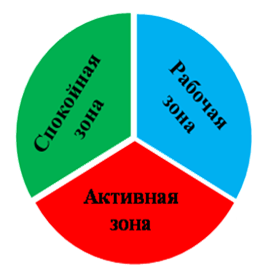 Согласно данной модели, пространство группового помещения может быть разделено на три части:рабочая зона – включает легкие столы (на двоих), соединяющиеся в общий стол, или большой стол трансформер; передвижную двустороннюю доску (на колесиках); изобразительные, бросовые материалы, настольные конструкторы; объекты для экспериментирования (в том числе песок-вода), образно-символические и нормативно-знаковые материалы;активная зона –включает небольшой, легко перемещающийся ковер; на стеллажах и легких столах игрушки разных сюжетно-образующих типов, в том числе напольные тематические строительные наборы, переносные игровые макеты – для сюжетной игры; крупные напольные конструкторы;спокойная зона – включает небольшой ковер, легкие банкетки или диван-трансформер, один-два легких столика; на стеллажах, открытых полках шкафов, легких столах – подборка художественных текстов по возрасту, с хорошими иллюстрациями; книги познавательного характера, тематические альбомы, словари, атласы, образно-символические и нормативно-знаковые материалы; настольные игры с правилами, наборы для сюжетной режиссерской игры.На подвижных границах между зонами:крупные универсальные, легко перемещаемые игровые маркеры пространства, разнообразные ширмы (до 50 см высотой), объемные напольные модули – между спокойной и активной зонами;между активной и рабочей зонами -  перемещаемые стеллажи с легким оборудованием для подвижных игр с правилами, объемные напольные модули;между спокойной и рабочей зонами – перемещаемые стеллажи с настольными играми и правилами, материалами для познавательно-исследовательской и продуктивной деятельности.При этом все части группового пространства, в зависимости от конкретных задач момента, должны область возможностью изменяться по объему – сжиматься или расширяться, то есть иметь подвижные, трансформируемые границы, чтобы каждая зона при необходимости могла вмещать всех желающих.Для детей все зоны должны быть семантически обозначены. Семантическими (смысловыми) маркерами-метками могут быть хранящиеся на границах зон материалы для разного рода активности.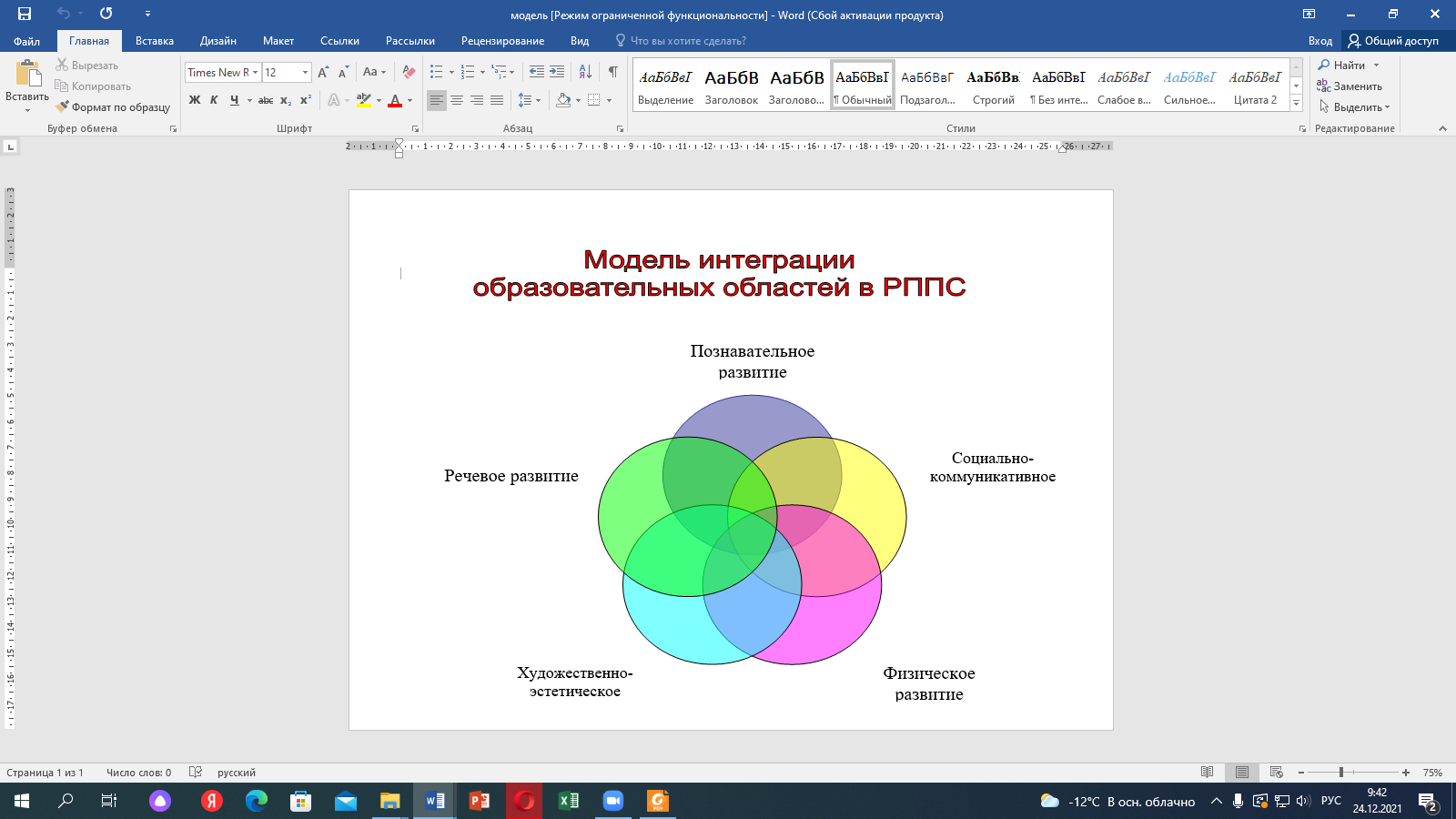 МОДЕЛЬ РППС по образовательным областям и центрам активности в МДОУ «Детский сад № 235» в группахСодержание развивающей предметно-пространственной средыПримерное наполнение центровПарциальная программа речевого развития дошкольников «Обучение грамоте детей дошкольного возраста» Н.В. НищеваПарциальная программа «Ладушки» И.М. Каплунова, И.А., НовоскольцеваПарциальная программа «Цветные ладошки» ЛыковаФорма паспорта РППС В группах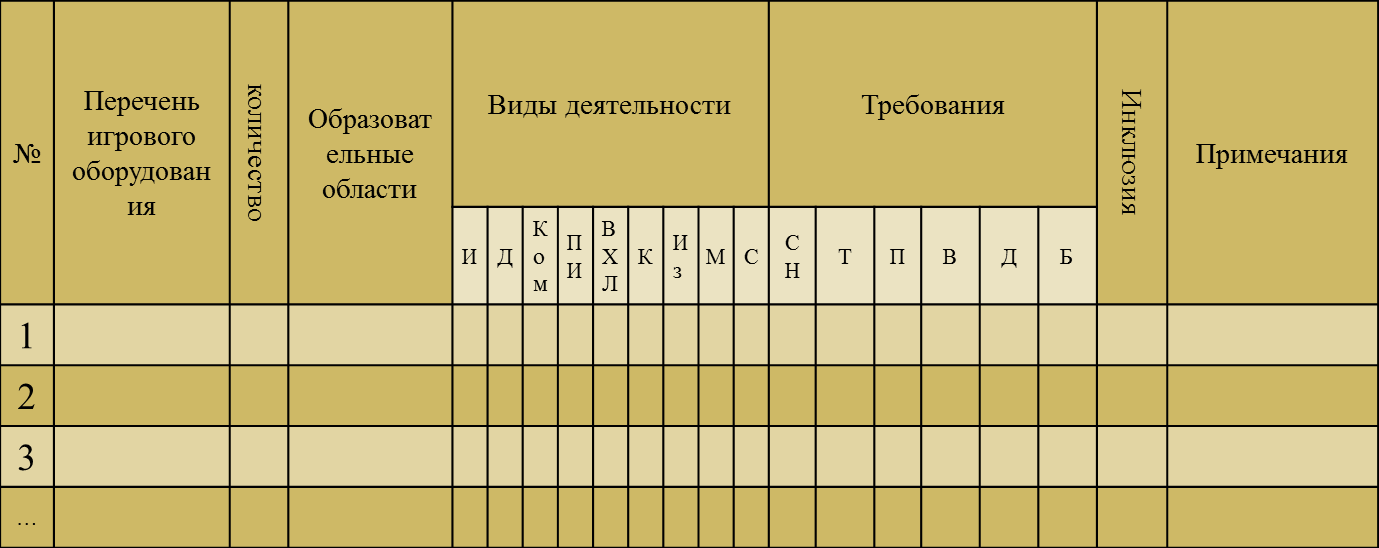 Для оценки качества созданной в группе развивающей предметно-игровой среды и степени ее влияния на детей используются следующие показателиКомплексная оценка соответствия РППС требованиям ФГОС ДООценка качества РППС по характеру взаимодействия детей с  предметно-пространственным окружениемОценка специфики контингента  детей для проектирования РППС возрастной группыПлан преобразования имеющейся РППС в соответствии с ФГОС ДО на период 2020 – 2023 уч.года1Нормативно-правовая база32Основные принципы организации развивающей предметно-пространственной среды (РППС) ДОУ43Модель РППС с учетом принципа зонирования группового пространства64Содержание развивающей предметно-пространственной среды85План преобразования имеющейся РППС в соответствии с ФГОС ДО на период 2020– 2023 уч.года12Образовательные областиОбразовательные областиОбразовательные областиОбразовательные областиОбразовательные областиОбразовательные областиПознавательное развитие Речевое развитие Речевое развитие Социально- коммуникативное развитиеХудожественно-эстетическое развитиеФизическое развитиеЗонирование по центрам активности (по видам деятельности)Зонирование по центрам активности (по видам деятельности)Зонирование по центрам активности (по видам деятельности)Зонирование по центрам активности (по видам деятельности)Зонирование по центрам активности (по видам деятельности)Зонирование по центрам активности (по видам деятельности)Экологический центрЭкологический центрРечевой центрИгровой центрЦентр искусства и   творчества (изобразительная деятельность)Спор-тивный центрПатриотический центрПатриотический центрЛитера-турный центрУголок уединения, релаксацииТеатрализованный центрЦентр здоровьяМатематический центр Центр интеллектуальных игрМатематический центр Центр интеллектуальных игрЛитера-турный центрУголок дежурстваМузыкальный центрЦентр здоровьяМатематический центр Центр интеллектуальных игрМатематический центр Центр интеллектуальных игрЛитера-турный центрКонструктивный центрМузыкальный центрЦентр здоровьяДополнительно:Уголок Коллекций Дополнительно:Уголок Коллекций Литера-турный центрЦентр безопасноти и дорожного движенияМузыкальный центрЦентр здоровьяУголок «Мини-музей»Уголок «Мини-музей»Литера-турный центрСемейный уголокМузыкальный центрЦентр здоровьяУголок «Макеты»Уголок «Макеты»Литера-турный центрСемейный уголокМузыкальный центрЦентр здоровьяОборудование, игрушки, пособияОборудование, игрушки, пособияОборудование, игрушки, пособияОборудование, игрушки, пособияОборудование, игрушки, пособияОборудование, игрушки, пособияПомещение ДОУЦентры развитияГрупповые помещенияЦентр «Мы играем» Групповые помещенияЦентр уединенияГрупповые помещенияЦентр безопасности Групповые помещенияЦентр патриотического воспитанияГрупповые помещенияЦентр «Умелые руки»Групповые помещенияРечевой центрГрупповые помещенияЦентр природы и экспериментирования Групповые помещенияЦентр математики Групповые помещенияЦентр сенсорикиГрупповые помещенияКнижный центрГрупповые помещенияЦентр театрализованной деятельностиГрупповые помещения Музыкально-спортивный залСпортивная площадкаЦентр двигательной активности в  групповом помещенииГрупповые помещения Музыкально-спортивный залСпортивная площадкаЦентр двигательной активности в музыкально-спортивном залеГрупповые помещения Музыкально-спортивный залСпортивная площадкаЦентр двигательной активности на спортивной площадкеГрупповые помещенияМузыкально-спортивный залМузыкальный центр в групповом помещенииГрупповые помещенияМузыкально-спортивный залМузыкальный залГрупповые помещенияЦентр конструированияГрупповые помещенияЦентр художественного творчестваГруппы компенсирующей направленностиКабинет учителя-логопедаЦентр «Будем говорить правильно» в групповом помещенииЦентр речевого и креативного развития в кабинете логопедаЦентр сенсорного развития в кабинете логопедаЦентр моторного и конструктивного развития  в кабинете логопедаКабинет педагога-психологаЦентр педагога-психолога в кабинетеКабинет педагога-психологаЦентр педагога-психолога в групповом помещенииТерритория ДОУПрогулочные участкиТерритория ДОУЦентр безопасностиТерритория ДОУ«Зеленая зона»Территория ДОУСпортивная площадкаЦентры развитияОснащение Центр «Мы играем»Сюжетные игрушки, изображающие животных и их детенышейИгрушки транспортные разного вида и назначения (легковые, грузовые, автофургоны, пожарная, скорая помощь и т. д.)Игрушки, изображающие предметы труда и быта (телефон, сумочки, корзинки и т. д.)Дидактическая кукла (ростом 40-50 см) - кукла, снабженная всеми предметами нижней и верхней одежды ребенка, используемой в разные сезоны, а также аксессуарами (носовые платки, бусы, ленты, броши и пр.)Куклы, представляющие различные профессии (клоун, врач, солдат, моряк, повар и др.)Набор посуды, соответствующий размеру куклыИгрушки, выполненные в народном стилеМногофункциональные ширмыМодули-макеты игрового пространства«Кукольный уголок»:Комната(для игровых действий с куклами): стол, стулья, сервант, мягкая мебель; атрибутика для создания интерьера: полный сервиз столовой и чайной посуды, соразмерной величине кукол, пластмассовые вазочки, телефон, часы, картины с героями сказок (1-2) на уровне роста детей, торшер, фотоальбомы и т. п.; куклы мягконабивные и пластмассовые, имитирующие ребенка 2-3 лет (ростом 40-50 см), с подвижными частями тела - мальчик, девочка; куклы, имитирующие ребенка- младенца (голыши); куклы-животные из пушистых тканей; коляски для куколСпальня (для игровых действий с куклами): кроватки разных размеров, с постельными принадлежностями по размеру кроваток (матрац, простыня, одеяло, пододеяльник, подушка, наволочка, покрывало), люлька-качалка с постельными принадлежностями для нее; куклы-младенцы в конвертах; шкаф для одежды с комплектами постельного белья, пеленки для кукол-младенцев, одежда для кукол- мальчиков и кукол-девочекКухня(для игровых действий с куклами): кухонный стол, стулья, кран, плита, шкаф для посуды, холодильник, набор кухонной посуды (маленькая кастрюлька, ковшик и т. д.), набор овощей и фруктов (из папье-маше)Ванная комната (для игровых действий с куклами): ванночка для купания кукол, тазик, ведро, ковшик, полотенце, заместитель мыла (деревянный кубик, кирпичик), пеленальный столик, пеленки, веревка (не леска) для белья, прищепки, веник, щеточка, совок для уборки помещения, игрушечный пылесос и т. д.«Прачечная»: гладильная доска, утюжки«Парикмахерская или салон красоты»(для игровых действий, игры с куклами): трюмо с зеркалом, расчески, щетки (из картона, фанеры, линолеума), игрушечные наборы для парикмахерских (зеркало, ножницы, накидки)«Магазин»: весы; баночки, бутылочки маленьких размеров из пластика, картона, наборы продуктов, овощей, фруктов из пластмассы, картона, фанеры; сумочки, корзиночки из разных материалов (пластмассовые, плетеные, матерчатые, плоскостные из картона, клеенчатые и т. д.)«Больница»: кукла-доктор в профессиональной одежде, игрушечные фонендоскоп, градусник и т. д.«Гараж»: различные машины, набор «инструментов»: гаечный ключ, молоток, отвертки, насос, шланг«Мастерская»: набор инструментов: молоток, ножницы, отвертки и т. д. (игрушечные)«Моряки» (штурвал, матросские шапочки, бинокли, флажки)«Космонавты» (шлемы, пульты передач)«Телестудия» (микрофоны, ширмы)«Редакция газеты/журнала» (бумага, «печати», карандаши, шариковые ручки)«Школа» (школьные принадлежности, ранец)«Кафе»( посуда, столы, стулья, меню, касса, деньги)«Гипермаркет» (муляжи продуктов, коробки, касса, деньги, одежда для продавцов, витрины)«Экскурсионное бюро» (экскурсионные буклеты, слайды, касса, чеки)«Почта»(посылки, штемпели, печати, письма, открытки, почтовые ящики, сумка почтальона, квитанции, бланки) Большое количество реальных предметов (сотовые телефоны, бинокли, пульт дистанционного управления и т.д.)Одежда для ряжения (для одевания на себя) - узорчатые цветные воротники, различные юбки, платья, фартучки, кофточки, ленты, косынки т.д.Центр уединениядетское кресло, диван или напольные подушки;- тюлевый ламбрекен либо занавес из атласных лент («сухой дождь»);- столик, полочки;- лампа или светильник.- пейзажные картины на стенах, обладающие терапевтическим эффектом (если позволяет расположение и форма уголка)- дидактические игры, шнуровки, пластилин и т. п. по возрастам - все то, что способно отвлечь внимание ребенка на некоторое время.Центр безопасности Дидактические, настольные  игры  по  тематике ОЬЖ и ПДДМакеты светофора, дорожных знаковСхемы, планы группы, микрорайонаЛитература  о  правилах  дорожного  движенияИллюстрации, изображающие опасные инструменты и опасные ситуацииЦентр патриотического воспитанияДемонстрационный материал «Символы России»,Портрет президента РоссииАльбомы и наборы открыток с видами достопримечательностей Ярославля, Москвы.Карта РФ, глобус, детские атласы.Иллюстрации военной техники, родов войск.Игрушки, изделия народных промыслов РоссииНастольно-печатные игры: «Народы России», «Геральдика и государственные праздники» и др.Центр «Умелые руки»Уголок «Мы дежурим»Инвентарь для трудовой деятельностиГрафик дежурстваМатериалы, учитывающие интересы мальчиков и девочекНастольно-печатные игры (лото «Профессии», Кто что делает?» и др.)Речевой центрКартотека предметных и сюжетных картинок.Предметные и сюжетные картинки по изучаемым лексическим темам. Настольно-печатные лото, домино по изучаемым лексическим темам. «Алгоритмы» для составления рассказов о предметах и объектах, схемы, мнемотаблицы.Дидактические речевые игры («Веселый повар», «За грибами». «На полянке», «Кто за деревом?», «Кто за забором?» «Собери семейку»  и др.)Книжный центрДетская   художественная  литература в соответствии с возрастом детейИллюстрации по темам  образовательной деятельности по ознакомлению с окружающим миром и ознакомлению с художественной литературойМатериалы о художниках – иллюстраторахПортрет поэтов, писателей Тематические выставкиНаличие книг разных жанров художественной литературы (В подготовительной группе оформлена библиотека).Тематическая выставка книгНаличие книг, соответствующих программным требованиям.Наличие книг, с которыми дети знакомятся в ходе НОД.Портрет детского писателя. Книги с его произведениями (сборники, отдельные книги разного формата и оформления).Детские энциклопедии, справочная литература по всем отраслям знаний, словари и словарики, книги по интересам, книги по истории и культуре русского и других народов. Книги-самоделки.Журнал интересных дат.Альбомы детского художественного творчества по мотивам художественных произведений.Дидактические игры по ознакомлению детей с художественной литературой.Журналы с учетом тендерной принадлежности детей Наличие сюжетных картинок, картотеки речевых игр  «Аптечка для книг»Магнитофон,  диски, кассеты с записью литературных произведений для детей.Центр театрализованной деятельностиБольшая ширма, маленькие ширмы для настольного театра. Фланелеграф.Стойка-вешалка для костюмов. Костюмы, маски, атрибуты, элементы декораций для постановки нескольких сказок. Куклы и игрушки для различных видов театра (плоскостной, кукольный, стержневой, настольный, перчаточный). Аксессуары сказочных персонажей.Музыкальный центр и СD c записью музыки для спектаклей. Детский грим, парики. Центр природы и экспериментирования Календарь природы (2 мл, ср, ст, подггр)Муляжи овощей и фруктовКомнатные растения в соответствии с возрастными рекомендациямиКоллекции (камни, ракушки, семена и т.д.)Паспорта растенийИнвентарь ухода за растениямиМодели для обобщения объектов природы по определенным признакамИллюстрации (растительный, животный мир) Кормушки Дидактические игры и настольно-печатные игрыЛитература природоведческого  содержания, набор картинок, альбомыСнег, лед (зимой), земля разного состава: чернозем, песок, глина, камни, остатки частей растенийЕмкости для измерения, пересыпания, исследования, храненияПластичные материалы, интересные для исследования и наблюдения предметыФормочки для изготовления цветных льдинокВолшебный мешочек» («ящик ощущений»)Игрушка «Мыльные пузыри», различные соломинки и трубочки для пускания мыльных пузырейМаленькие зеркалаМагнитыЭлектрические фонарикиБумага, фольгаТеатр тенейПодкрашенная вода разных цветов и оттенковПипетки, краски разной густоты и насыщенностиСтекла разного размераУвеличительное стеклоПоролоновые губки разного размера, цвета, формыНабор для экспериментирования с водой и песком: емкости 2-3 размеров и разной формы, предметы-орудия для переливания и пересыпания, плавающие и тонущие игрушки и предметыЛеечки, ведерки с отверстиями , брызгалкиЗащитная одежда для детей (халаты,. фартуки, нарукавники)Центр математики Игры на развитие ориентировкиИгры на составление целого из частейИгры на сравнение предметовДидактический материал по математическому развитию:Счетный материал (счетные палочки, игрушки, мелкие предметы, природный материал, предметные картинки).Плоскостные геометрические фигурыОбъемные геометрические формы (кубы и шары разного размера, окрашенные в основные цвета).Блоки Дьенеша.Палочки Кюизенера.«Геометрический паровозик».Игры из серии «Учись, играя» (Цвет. Часть и Целое. Фигуры. Формы). Комплекты цифр для магнитной доски и фланелеграфа.Наборы геометрических фигур для магнитной доски и фланелеграфа.Занимательный и познавательный математический материал.Схемы и планы (групповая комната, кукольная комната).«Волшебные часы» (времена года, части суток).Центр сенсорикиЗвучащие игрушки (металлофон, пианино, свистки, дудочки, колокольчики, бу-бен, маракасы). Звучащие игрушки-заместители. Мозаика.Игры-шнуровки.Игры-вкладыши. «Волшебный мешочек» с мелкими предметами по всем лексическим темам. Занимательные игрушки для развития тактильных ощущений. Центр двигательной активности в  групповом помещенииМячи большие, средние, малые разных цветов.Мячики массажные разных цветов и размеров.Обручи.Канат, толстая веревка, шнур.Флажки разных цветов.Ленты на колечках.Гимнастические палки.Кольцеброс.Кегли.«Дорожки движения» с моделями и схемами выполнения заданий.Мишени на ковролиновой основе с набором дротиков и мячиков на «липучках».Детская баскетбольная корзина.Длинная и короткая скакалки.Бадминтон, городки.Летающие тарелки (для улицы).Ребристые дорожки.Нетрадиционное спортивное оборудование.Атрибуты  к  подвижным  и спортивным  играм Игры на развитие мелкой и крупной моторики рукЦентр двигательной активности в музыкально-спортивном залеОборудование  для ходьбы, бега, равновесия (скамейка гимнастическая, тонкий канат, массажные коврики и ребристые дорожки)Для прыжков (скакалки, гимнастические палки)Для катания, бросания, ловли  (детская баскетбольная корзина,кольцеброс, набивной мяч, мешочки для метания, кегли, мячи большие надувные, мячи средние, малые, массажные мячики разных цветов)Для ползания и лазания (гимнастическая стенка, канат, дуга для подлезания, оборудование для пролезания, крепящееся к стойкам, «туннель»)Для общеразвивающих упражнений (обручи, гимнастические палки, мячи, ленты разных цветов на кольцах, флажки разных цветов, гантели деревянные и пластмассовые)Атрибуты  к  подвижным  и спортивным  играм Нетрадиционное физкультурное оборудованиеМягкие легкие модули, туннелиДуги, кегли, воротцаГоризонтальная/вертикальная мишеньПособия для дыхательной гимнастикиКоврики для массажа  стопСкакалкиКанатВолейбольная сеткаКольцебросМешочки с грузом малые (150-200 гр.)/большие (400гр)Музыкальный центр в групповом помещенииИгрушки - музыкальные инструменты (крупногабаритное пианино, гармошка, гитара, соразмерные руке ребенка, неозвученные или с фиксированной мелодией (1-2 шт.), погремушка (10 шт.), барабан, бубен, дудочка, металлофон, треугольники, ритмические палочки, колокольчики, свирель, рожок, балалайка)Картинки к песням, исполняемым на музыкальных занятияхМузыкальные игрушки: музыкальные молоточки, шарманки, шумелки, стучалки, музыкальный волчокМагнитофонНабор шумовых коробочекИгрушки с фиксированной мелодией (музыкальные шкатулки, электромузыкальные игрушки с наборами мелодий, звуковые книжки и открытки)В аудиозаписи: детские песенки, фрагменты детских классических музыкальных произведений, произведений народной музыки и песенного фольклора, колыбельных, записи звуков природыАльбомы с изображением музыкальных инструментовНародные музыкальные игрушки и инструментыМузыкально - дидактические игрыМузыкальный залМузыкальный центр, магнитофон, фонотека; Библиотека методической литературы;Портреты композиторов;Пианино, синтезатор, нотный материал;Детские музыкальные инструменты;Проектор, ноутбук, экран;Различные виды театра,  ширмы, детские и взрослые костюмыЦентр конструированияКонструкторы разного размера и вида:напольный  строительный  материал;настольный строительный материал;тематические конструкторы;пластмассовые конструкторы (младший возраст- с крупными деталями) конструкторы с металлическими деталями - старший возрастСхемы и модели для всех видов конструкторов – старший возрастМягкие (поролоновые) крупные модулиФигурки людей, животных, птиц для обыгрывания построек.Транспортные  игрушки, светофор. Схемы, иллюстрации  отдельных  построек (мосты, дома, корабли, самолёт и др.)Центр художественного творчестваПроизведения народного искусства , альбомы с рисунками, фотографиями произведений декоративно-прикладного искусстваПроизведения живописиБумага разного формата, разной формы, разного тонаДостаточное количество цветных карандашей, красок, кистей, тряпочек, пластилина (стеки, доски для лепки)Наличие цветной бумаги и картонаДостаточное количество ножниц с закругленными концами, клея, клеенок, тряпочек, салфеток  для аппликацииМольбертТрафареты, шаблоны для рисованияМесто для сменных выставок детских работ, совместных работ детей и родителейМесто для сменных выставок произведений изоискусстваАльбомы - раскраскиБросовый материал (фольга, фантики от конфет и др.)Природный материалЦентр «Будем говорить правильно» в групповом помещенииЦентр речевого и креативного развития в кабинете логопедаЦентр сенсорного развития в кабинете логопедаЦентр моторного и конструктивного развития  в кабинете логопедаЦентр речевого и креативного развитияв кабинете логопеда1. Зеркало с лампой дополнительного освещения. 2. Скамеечка или несколько стульчиков для занятий у зеркала. 3. Комплект зондов для постановки звуков, комплект зондов для ар-тикуляционного массажа. 4. Соски, шпатели, вата, ватные палочки, марлевые салфетки. 5. Дезинфицирующие средства для обработки рук и инструментов. 6. Дыхательные тренажеры, игрушки и пособия для развития дыха-ния (свистки, свистульки, дудочки, воздушные шары и другие надувные игрушки, «Мыльные пузыри», перышки, сухие листочки, лепестки цветов и т.д.). 7. Картотека материалов для автоматизации и дифференциации зву-ков всех групп (слоги, слова, словосочетания, предложения, потеш-ки, чистоговорки, тексты, словесные игры). 8. Логопедический альбом для обследования звукопроизношения. 9. Логопедический альбом для обследования фонетико-фонематической системы речи.10. Предметные картинки по изучаемым лексическим темам, сюжет-ные картинки, серии сюжетных картинок. 11. Алгоритмы, схемы описания предметов и объектов, мнемотабли-цы для заучивания стихотворений. 12. Лото, домино по изучаемым лексическим темам. 13. Небольшие игрушки и муляжи по изучаемым темам, разнообраз-ный счетный материал. 14. Предметные и сюжетные картинки для автоматизации и диффе-ренциации звуков всех групп15. Настольно-печатные дидактические игры для автоматизации и дифференциации звуков всех групп. 16. Настольно-печатные игры для совершенствования грамматиче-ского строя речи. 17. Раздаточный материал и материал для фронтальной работы по формированию навыков звукового и слогового анализа и синтеза, навыков анализа и синтеза предложений (семафоры, разноцветные флажки, светофорчики для определения места звука в слове, пласти-ковые кружки, квадраты, прямоугольники разных цветов и т.п.) 18. Настольно-печатные дидактические игры для развития навыков звукового и слогового анализа и синтеза («Подбери схему», «Помоги Незнайке», «Волшебные дорожки», «Раздели и забери», «Собери букеты» и т.п.). 19. Разрезной алфавит, магнитная азбука. 20. Слоговые таблицы. 21. Карточки со словами и знаками для составления и чтения пред-ложений. 22. Букварь. 23. Магнитные геометрические фигуры, геометрическое лото, гео-метрическое домино (для формирования и активизации математиче-ского словаря). 24. Наборы игрушек для инсценирования нескольких сказок. 25. Игры и пособия для обучения грамоте и формирования готовно-сти к школе («Волшебная яблоня», «Составь слова», «У кого больше слов», «Буква потерялась», «Скоро в школу», «Собери портфель» и т.п.). 26. Тетради для подготовительной к школе логопедической группы №1, №2. 27. Ребусы, кроссворды, изографы. 28. Музыкальный центр, CD с записью бытовых шумов, «голосов природы», музыки для релаксации, музыкального сопровождения для пальчиковой гимнастики, подвижных игр.Центр сенсорного развития в кабинете логопеда1. Звучащие игрушки (металлофон, пианино, свистки, дудочки, колокольчики, бубен, маракасы). 2. Звучащие игрушки-заместители. 3. Маленькая настольная ширма. 4. Карточки с наложенными и «зашумленными» изображениями предметов по всем лексическим темам, игры типа «Узнай по силуэ-ту», «Что хотел нарисовать художник?», «Найди ошибку художни-ка», «Ералаш», «Распутай буквы». 5. Палочки Кюизенера. 6. Блоки Дьенеша. 8. Занимательные игрушки для развития тактильных ощущений.9. «Волшебный мешочек» с мелкими предметами по всем лексиче-ским темам.Центр моторного и конструктивного развития в кабинете логопеда1. Плоскостные изображения предметов и объектов для обводки по всем изучаемым лексическим темам, трафареты, клише, печатки. 2. Разрезные картинки и пазлы по всем изучаемым темам (8 — 12 частей). 3. Кубики с картинками по изучаемым темам (8 — 12 частей). 4. «Пальчиковые бассейны» с различными наполнителями. 5. Массажные мячики разных цветов и размеров. 6. Массажные коврики и дорожки. 7. Мяч среднего размера. 8. Малые мячи разных цветов (10 шт.). 9. Флажки разных цветов (10 шт.).10. Игрушки-шнуровки, игрушки-застежки. 11. Мозаика и схемы выкладывания узоров из нее. 12. Средние и мелкие конструкторы типа «Lego» или «Duplo». 13. Бусы разных цветов и леска для их нанизывания. 14. Занимательные игрушки из разноцветных прищепок. Центр «Будем говорить правильно»в групповом помещении1. Зеркало с лампой дополнительного освещения. 2. Стульчики для занятий у зеркала. 3. Полка или этажерка для пособий.4. Пособия и игрушки для развития дыхания («Мельница», «Верто-лет», «Мыльные пузыри», бумажные птички-оригами и т.п.), дыха-тельные тренажеры. 5. Картотека предметных и сюжетных картинок для автоматизации и дифференциации звуков всех групп. 6. Настольно-печатные игры для автоматизации и дифференциации звуков всех групп. 7. Картотека предметных картинок по всем изучаемым лексическим темам. 8. Сюжетные картины. 9. Серии сюжетных картин. 10. Алгоритмы, схемы, мнемотаблицы. 11. Материалы для звукового и слогового анализа и синтеза, анализа и синтеза предложений (фишки, семафорчики, флажки, разноцвет-ные геометрические фигуры и т.п.). 12. Игры для совершенствования грамматического строя речи. 13. Лото, домино, игры-«ходилки» по изучаемым темам.Центр педагога-психолога в кабинетеИгрушки из реальной жизни: кукольный домик, куклы, машины и др.Игрушки для отреагирования отрицательных эмоций: мешочек для крика, подушки, солдатики, резиновый нож, пистолет, мишень с дротиками, мягкие игрушкиИгрушки (материал) для творческого самовыражения: песок, краски, карандаши и др.Диагностический инструментарий (а также наличие к нему соответствующей литературы):- Диагностика детей-  Диагностика педагогов -  Диагностика родителейРазвивающие пособия и игры для детей: -  На развитие памяти-  Внимания-  Мышления- Воображения- Восприятия-  Мелкой моторикиЭлементы сенсорной комнаты (развитие и коррекция эмоциональной сферы): светящиеся лампы, настенные панно, светящиеся огоньки (гирлянды), песочница, светящиеся аквариумы и др.Зеркало (развитие эмоционально-личностной сферы, самосознания)«Волшебные предметы»: шары, волшебная палочка и др.Пособия и игры на развитие коммуникативных способностей детей и взрослых: разного рода мячи, свечи, коллективные игры и др. (работа в круге)Картотека игр и упражнений«Чудесный мешочек»Центр педагога-психолога в групповом помещенииКартотека для воспитателей с играми с гиперактивными, агрессивными, тревожными детьми, для развития коммуникативных способностей детейИгрушки для отреагирования отрицательных эмоций детей: молоточки, подушки, мягкие игрушки, мешочек для крика и др.Развивающие игры«Волшебные предметы»: волшебная палочка, волшебный шар и др.ЗеркалоЭлементы сенсорной комнаты: песочница, светящиеся панно, светящиеся лампы, и др.«Чудесный мешочек»«Уголок уединения» Панно (что-либо другое) настроенийМяч, свеча для развития коммуникативных способностей детей (работа в круге)Материал для творческого самовыражения детей: краски, карандаши, пластилин и др.Территория ДОУТерритория ДОУПрогулочные участкиИгровое оборудование (веранды, столы, песочницы, скамьи под навесом, домики и др.)Центр безопасностиДорожки  для  ознакомления  дошкольников  с правилами  дорожного  движения«Зеленая зона»Цветники. Экологическая  тропа. Спортивная площадка (Центр двигательной активности)Волейбольная площадкаБеговая дорожаПрыжковая яма Бум-балансир деревянный для ходьбы, Лестницы металлические для лазания, Кольцо для метания в вертикальную цель.Спортивный комплекс «Жираф»Центры развитияОснащение Речевой центрМатериалы для звукового и слогового анализа и синтеза, анализа и синтеза предложений (разноцветные фишки, магниты, семафоры, флажки, светофорчики и т. п.).Дидактические речевые игры («Слоговое лото», «Слоговое домино», «Определи место звука», «Подбери слова» «Подбери схемы», «Синий — зеленый» и  др.)Настенный алфавит, разрезная азбука, азбука на кубиках, магнитная азбукаЦентры развитияОснащение Музыкальный зал Дидактические игры (восприятие, музыкально-слуховые представления, ладовое чувство, чувство ритма)Портреты русских и зарубежных композиторовНаглядно - иллюстративный материал:   - сюжетные картины;   - пейзажи (времена года);   - комплект «Мир в картинках. Музыкальные инструменты» («Мозаика-синтез»).Нотные сборники.Разноцветные шарфы ,султанчики, листья, искусственные цветы, ветки деревьев, флажки, снежинки, венки, фуражки для русского костюма и.т.д.Разноцветны платочки, косынки.Карнавальные костюмы: лиса, медведь, волк, заяц, белка, кошка, собака, тигр, шапочки птиц, красная шапочка, божья коровкаМаски-шапочки: лягушка, волк, лиса, коза, кошка, мышка, заяц, собака, медведь, белка, петух.Костюмы для  взрослых и детей.   Детские музыкальные инструменты:1. Неозвученные музыкальные инструменты (шумовой оркестр);2. Ударные инструменты: бубен; барабан ; деревянные ложки ;трещётка ; треугольник ; колотушка ; коробочка;  музыкальные молоточки ; колокольчики ; металлофон (хроматический) ; маракас ; металлофон (диатонический) ; ксилофон ;3. Духовые инструменты: свистульки ;дудочка ; губная гармошка;4. Струнные инструменты: цимбалы, гитара, балалайка.Музыкальный  центр группового помещенияДетские музыкальные инструменты:1. Неозвученные музыкальные инструменты (шумовой оркестр);2. Ударные инструменты: бубен; барабан ; деревянные ложки ;трещётка ; треугольник ; колотушка ; коробочка;  музыкальные молоточки ; колокольчики; металлофон (хроматический) ; маракас ; металлофон (диатонический) ; ксилофон ;3. Духовые инструменты: свистульки ;дудочка ; губная гармошка;4. Струнные инструменты: цимбалы, гитара, балалайка. Дидактические игры (восприятие, музыкально-слуховые представления, ладовое чувство, чувство ритма)Дидактические игры (восприятие, музыкально-слуховые представления, ладовое чувство, чувство ритма)Центры развитияОснащение Центр художественного творчестваЦветные  карандаши, восковые  мелки, писчая  бумага, краски, гуашь, кисти для  рисования, пластилин, трафареты, раскраски. Дополнительный  материал: листья, обрезки  бумаги, кусочки  дерева, кусочки  поролона, лоскутки  ткани, палочки и  др.Место для сменных выставок детских работ, совместных работ детей и родителейМесто для сменных выставок произведений изоискусстваКритерийКонтрольные показателиОценкаОценкаПриме-чаниеКритерийКонтрольные показателиДа (1 балл)Нет(0 баллов)1. Содержательная насыщенность- предметное содержание обеспечивает стимулирование разных видов детской деятельности: 1. Содержательная насыщенность- игровой (разных видов игр, с учетом возрастной группы)- двигательной, - коммуникативной, - познавательно-исследовательской, - изобразительной, - конструирования, - восприятия художественной литературы и фольклора,- музыкальной1. Содержательная насыщенность- все элементы могут быть использованы в совместной деятельности (в том числе и с участием взрослого), а также при инициировании совместных действий1. Содержательная насыщенность- элементы РППС позволяют предлагать детям задания разноуровневой сложности 1. Содержательная насыщенность- автодидактичность пособий и игрТрансформируемость- наличие различных составляющих предметной среды (передвижной детской мебели, матов, мягких модулей, ширм, символов и знаков для зонирования и т.д.), позволяющих изменять ее элементы и разнообразно их использоватьПолифункциональность- наличие различных составляющих предметной среды (передвижной детской мебели, матов, мягких модулей, ширм, символов и знаков для зонирования и т.д.), позволяющих изменять ее элементы и разнообразно их использоватьПолифункциональность- наличие полифункциональных материалов (не обладающих жестко закрепленным способом употребления): природных, бросовых материалов4. Вариативность- наличие разнообразных материалов, обеспечивающих свободный выбор детей4. Вариативность- наличие различных пространств для построения непересекающихся сфер активности (дети имеют возможность заниматься одновременно разными видами  деятельности)4. Вариативность- периодическая сменяемость элементов РППС (или их местоположения)5. Доступность- всем детям, в том числе детям с ограниченными       возможностями здоровья и детям-инвалидам, открыт доступ во все помещения, где осуществляется образовательная деятельность5. Доступность- материалы для детской деятельности расположены в поле зрения и досягаемости детей5. Доступность- материалы для детской деятельности имеются в группе в достаточном количестве5. Доступность- материалы и оборудование, находящиеся в свободном доступе для детей, исправны6. Безопасность- материалы и оборудование, находящиеся в свободном доступе для детей, исправны6. Безопасность- материалы и оборудование, находящиеся в помещениях, где осуществляется образовательная деятельность, имеют необходимые сертификационные документы: Сертификат соответствия и Гигиенический сертификат 6. Безопасность- гармоничность цветового решения интерьера (как элемент психологической безопасности среды) КритерийКонтрольные показателиОценкаОценкаПриме-чаниеКритерийКонтрольные показателиДа (1 балл)Нет(0 баллов)Приме-чание1. Включенность детей в активную деятельностьДети: 1. Включенность детей в активную деятельность- сами могут выбрать себе занятие по интересам1. Включенность детей в активную деятельность- без постоянной помощи взрослого могут подобрать материалы, необходимые для выбранного занятия1. Включенность детей в активную деятельность- не бросают начатое занятие1. Включенность детей в активную деятельность- в отрезок времени, отведенный для самостоятельной детской деятельности, участвуют в разных видах деятельности 1. Включенность детей в активную деятельность- создают в течение дня много рисунков, поделок, рассказов и других продуктов 2. Отношение детей к игрушкам и материалам Дети:2. Отношение детей к игрушкам и материалам - используют игрушки и материалы по назначению2. Отношение детей к игрушкам и материалам - участвуют в уборке игрушек (по просьбе взрослого, по собственной инициативе)2. Отношение детей к игрушкам и материалам - участвуют в починке вышедших из строя игрушек (по просьбе взрослого, по собственной инициативе)2. Отношение детей к игрушкам и материалам - наличие предпочтений и любимых игр у детей3. Характер взаимоотношений детей со сверстниками в процессе деятельности Дети:3. Характер взаимоотношений детей со сверстниками в процессе деятельности - редко ссорятся из-за игр, игрового пространства или материалов3. Характер взаимоотношений детей со сверстниками в процессе деятельности - могут включаться в выбранную деятельность, не мешая друг другу3. Характер взаимоотношений детей со сверстниками в процессе деятельности - демонстрируют низкий уровень шума (наблюдается «рабочий шум»)№п/пСписочный состав группыГруппа здоровья/Выявленные отклонения физического развитияОсобенности развития высших психических функций (восприятия, внимания, памяти, мышления, речи, воображения)Особенности коммуникативной сферы ребенкаАктуальные интересыСклонности ребенкаОсобенности развития игровой деятельности1..Ученый годИгровая мебель, оборудованиеИгрушки, пособия в центры Прогулочные участки, спортивная площадка2020-2021 уч.годдетские столы в группу № 2Групповые центры:центр «Мы играем»Музыкальный центр Центр сенсорикиЦентр математикиЦентр театрализованной деятельности Книжный центр              спортивный зал: Центр двигательной активности Уличное игровое оборудование на участки групп № 8, 4, 52021 – 2022 уч.год- игровые модули в группу № 11, №4центр «Мы играем» Центр «Будем говорить правильно» Центр художественного творчестваИгровое оборудование Спортивное оборудование 2022 – 2023 уч.годМягкая мебельцентр «Мы играем» центр конструированияцентр двигательной активности (группы и спортивный зал)Игровое оборудование Спортивное оборудование